Wüsten1.	Gewusst wo – Nordafrika:	Beschrifte mit Hilfe der physischen Übersichtskarte von Afrika die Abb.1:a)	Gewässer: Atlantischer Ozean (A), Mittelmeer (B), Rotes Meer (C); Nil (D), Tschadsee (E)b)	Gebirge und Bergländer: Atlasgebirge (1), Ahaggar (2), Tibesti (3)c)	3 Staaten deiner Wahl, die vollständig in der Sahara liegen.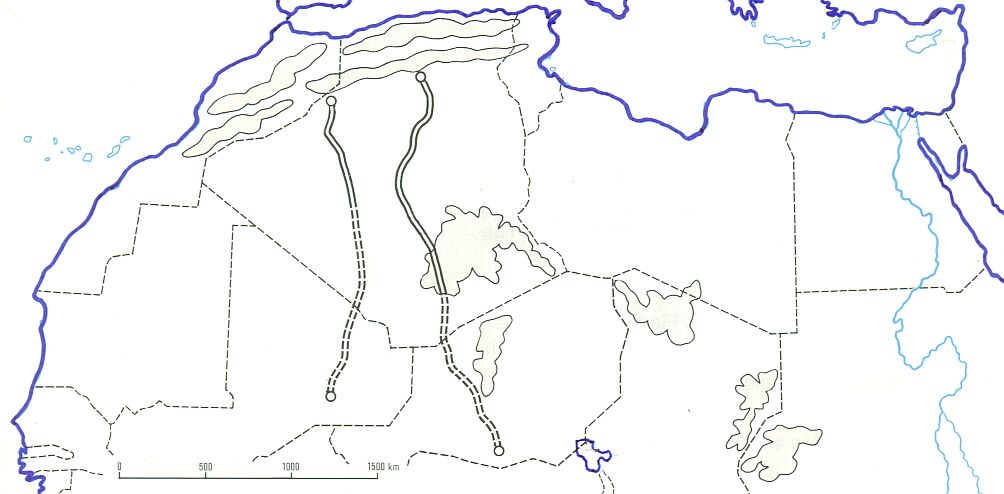    		Abb.1: Nordafrika2.	Suche im Atlas (Namensregister) folgende Wüsten und gib an, in welchen Kontinenten sie liegen!	Gobi: _______________       							Kalahari: _______________	Große Sandwüste: _______________                 	Mojave-Wüste: _______________	Atacama: _______________								Große Arabische Wüste: _______________3.	Verbinde die richtigen Satzteile miteinander:Regen, der den Boden nicht erreicht, / Täler ohne Flüsse, / Trockene Täler, in denen man plötzlich ertrinken kann, / Menschen ohne feste Wohnstätte, / Ein heißes Land, in dem es sehr kalt ist, / Berge, die wandern,weil die Tages- und Nachttemperaturen sehr verschieden sind / weil sie aus Sand bestehen und vom Wind verweht werden / weil sie Nomaden sind, und von Weideplatz zu Weideplatz ziehen / weil das Wasser im Flussbett versickert / weil unerwartet starke Regenfälle auftreten können / weil er schon vorher verdunstet